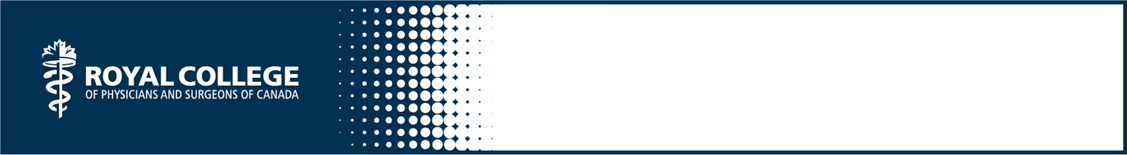 Research Project Meeting MonitoringThe unmodified content below was created for The Research Guide: a prime for residents, other health care trainees, and practitiners by S Ackroyd-Stolarz and is owned by the Royal College of Physicians and Surgeons of Canada. You may use, reproduce and modify the content for your own non-commercial purposes provided that your modifications are clearly indicated and you provide attribution to the Royal College.  The Royal College may revoke this permission at any time by providing written notice.  NOTICE:  The content below may have been modified from its original form and may not represent the opinion or views of the Royal College.Instructions for Teacher:• 	Meet with your learner for a one-on-one teaching session to review the high-level steps to prepare for a Research meeting.• 	Be prepared to walk the learner through the steps if needed.• 	After your initial meeting with the learner, revisit this checklist with them on a regular basis (e.g. quarterly) to explore and support their progress.Questions to prepare a learner for discussion at a research meeting1. 	Has a timeline been developed for the research study that includes additional time (at least 25%) for inevitable delays? (refer to teaching tool T8)2.	What strategies have been implemented to deal with unexpected challenges, suggestions for useful research resources at your institution, and time-management?3.	Has the Program Director and Research Director and to research personnel in your department been consulted to learn more about the available resources to help you with your research project at your institution?Summary checklist for review at a research meeting􀂅	Pre-study􀂅	Develop protocol		Consult with statistician (if applicable) 	Develop study procedures (i.e. data collection form, mechanisms for tracking progress, etc.)􀂅	Identify potential sources of funds􀂅	Develop study timetable (plan for delays)􀂅	Ethics submission and approvalApproval date ________________________􀂅	Determine roles and responsibilities of study team		Determine method(s) and timing of routine studyrelated communications (e.g. bi-weekly updates)Start-up􀂅	Hire and train study staff (if applicable)		Establish research account (if applicable)Account number ______________________		Develop and initiate monitoringOngoingRoutinely monitor:􀂅	Recruitment of study participants/response rate for surveys􀂅	Adherence to protocol􀂅	Data quality􀂅	Consistency of clinical and laboratory procedures and/or assessments by multiple assessors􀂅	Confi dentiality􀂅	Study budget􀂅	OtherMaintain relevant correspondence with Research EthicsBoard regarding:􀂅	Request for annual approval􀂅	Amendments to protocol and/or consent forms􀂅	Reports of serious adverse events􀂅	Study closureSchedule routine meetings and/or contact with preceptorand study teamPost-study􀂅	Complete follow-up for participants (i.e. communicate study results)􀂅	Perform data analysis (with statistician if applicable)􀂅	Review study documentation with preceptor􀂅	Archive all study documents as per institutions requirements